21 января в Уразметьевском СДК прошел вечер отдыха для молодежи и студентов «Студенческая вечеринка» которая началось строками стихотворения: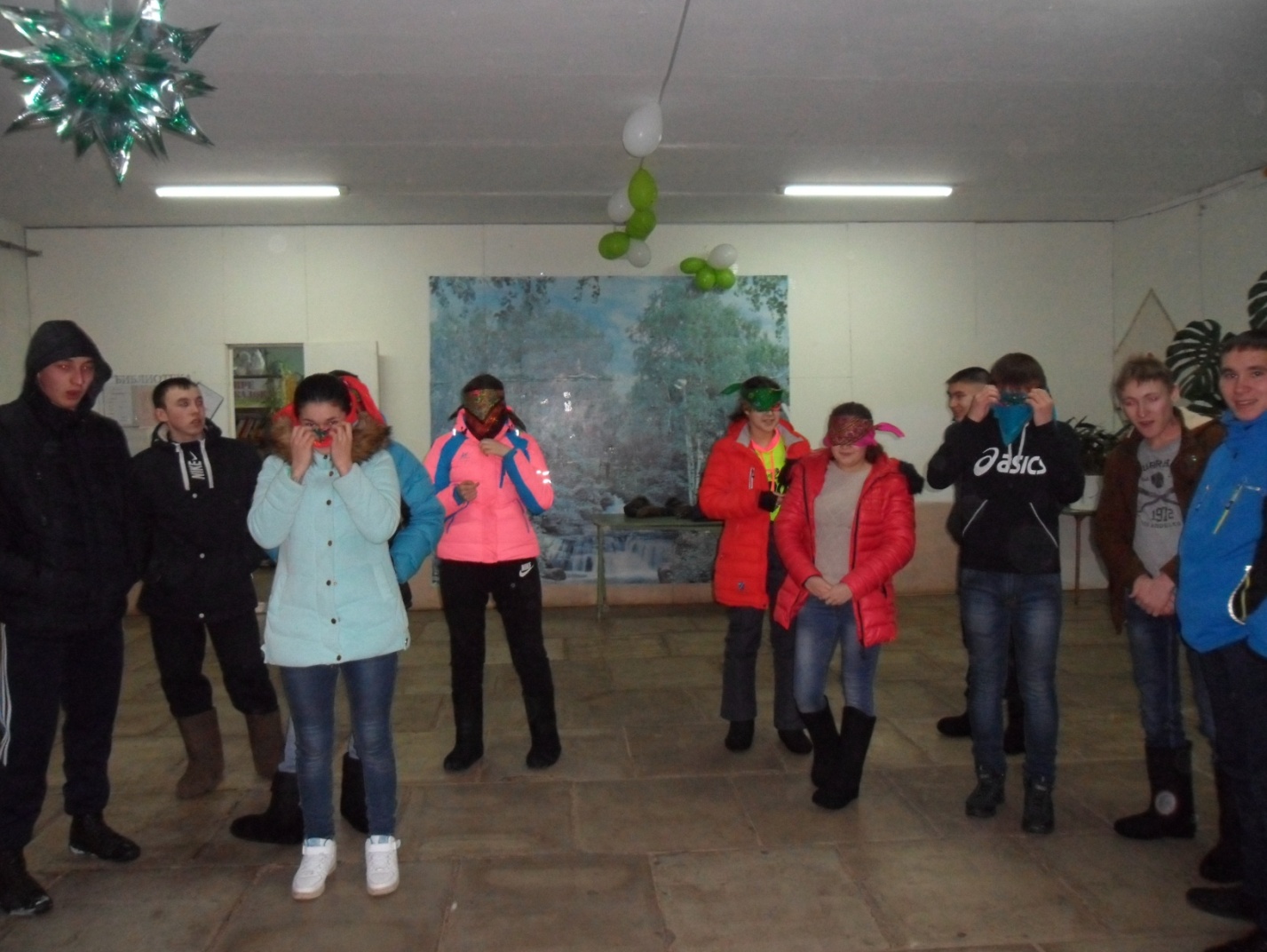 Есть у студентов день отдельный Татьянин день,И в этом суть, возможность от учебы и от дела отдохнуть,Такое раз бывает в год-Гуляй студенческий народ!Танцевальная программа чередовалась конкурсной программой ,наиболее яркими были конкурсы «Стилист», «Самая,самая», танец с  шарами. Настроение на вечере отдыха было  у всех  прекрасное царило веселье и шутки.Проведено 21.01.2017г.